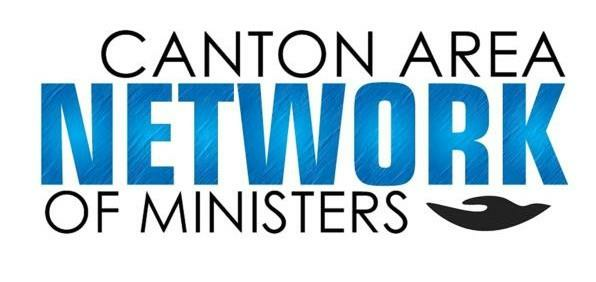 CANM Scholarship 2023                        This scholarship was established for students pursuing a career in any field involving                          Service and Ministry.Funding:           Amount: $1,000 ( subject to possible division)           Sponsor: Canton Area Network of MinistersScholarship Criteria:Must demonstrate qualities of good character and leadership.Must demonstrate a strong commitment to improving the quality of life for people in their school, community and/or world at large through their community service.Must be entering a college or trade school at the undergraduate level. Pursuant of ministry is preferred but will consider counseling, social work, medical field, or other areas of service. Applicant Eligibility:Must be in the Canton Area or attend a church within the Canton Network of Ministers.Must be a graduating senior.Must understand the final decision will be determined by the Canton Network of Ministers.Award restrictions:One time giftFull time or trade school  Needed Information:Student must submit an essay on future academic expectations and goals by March 31st, 2023 to the Guidance Office.Student must submit at least one letter of academic recommendation with the above essay at the same time.Student must submit a letter of recommendation from their Pastor sharing the gifts and good works of the student and anything else that may be pertinent. Student will be interviewed by the Canton Area Network of ministers.Any questions, please contact member of the Canton Area Network of Ministers:  Jennifer Jones at jsjones@susumc.org.